附件Online Course Registration on Advanced English Public SpeakingCourse Name: Advanced English Public SpeakingVisiting Professor: Abdul Knowles, PhD from University of The BahamasClass Time: 19:00-20:40pmJune 1(Monday)-June 5(Friday)June 8(Monday)-June 12(Friday)Classroom:Zoom AppA course wechat group will be set up. Zoom meeting room No. will be sent to the group before the class. Please join the meeting on Zoom app according to the class timetable.Deadline for Registration:May 27 (Wednesday), 2020Note: Course cap at 32. Late registration will be placed on a wait list. All students are free to register, while first preference for the course is to students from non-English speaking countries. The class has 20 class hours in total(2 class hours/day *10 times). Students with full attendance of 20 class hours will be awarded with certificates at the end of the course.Students who want to register please scan the Qrcode below and fill in the information.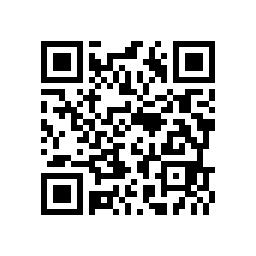 Course Objectives and Teaching Contents1. To improve your ability to write effective English public speeches. This will engage you in the full process of speech composition including the following:a. selecting, narrowing, and focusing topicsb. generating research materialsc. adapting the topic and research materials to the specific audience being addressedd. supporting ideas with evidence and reasoninge. organizing the message for effective communicationf. preparing and revising drafts of the speechg. expressing yourself accurately, clearly, vividly, and appropriately2. To improve your ability to deliver English public speeches. This will engage you in the following activities:a. understanding the nature of speech anxiety and how to deal with itb. learning the vocal principles of effective speech deliveryc. learning the nonverbal principles of effective speech deliveryd. generating speaking notes from a full speech manuscript or outlinee. rehearsing the speech prior to final presentationf. using visual aids to reinforce and clarify the verbal message g. reading aloud the manuscripts of famous speeches 3. To improve your ability to listen effectively to public speeches. This will engage you in the following activities: a. distinguishing among the introduction, body, and conclusion of a speechb. focusing on a speaker’s ideas rather than being diverted by his or her deliveryc. listening for the main points and supporting materials of a speaker’s messaged. developing note-taking skillse. conducting analysis of classroom speeches and of speeches by well-known public figures4. To improve your skills of intercultural communicative competence. This will engage you in the following activities:a. learning how cultural factors affect the response to a speaker’s messageb. showing respect for the cultural values and expectations of international speech audiencesc. recognizing that intercultural communicative competences is based first on respect for one’s own cultural traditions and values5. To improve your ability to think critically and to apply the skills of critical thinking to the analysis of public discourse. This will engage you in activities such as the following:a. distinguishing main points from minor pointsb. gauging the credibility of sources and the reliability of claims in supporting materialsc. judging the soundness of evidence in pubic discoursed. assessing the validity of reasoning in public discourse6. To improve your ability to utilize research skills and strategies. This will engage you in the following activities:a. developing skills of information acquisition, including conducting Internet and library research, creating a bibliography, and taking research notes efficientlyb. thinking critically and creatively about materials acquired from print and electronic sourcesTeaching MethodsThis is a student-centered and skill-oriented, intensive course.Students will learn the fundamental skills of public speaking such as selecting a speech topic and purpose, analyzing the audience, gathering materials, outlining the speech, using language, and speaking to inform/persuade. Students will also read, experience, appreciate and analyze the rhetoric of famous people and common people from the past and present, and they should be able to apply its ideals and concepts to their own lives. Students will be expected to deliver speeches and read narratives in the classroom.Speech AssignmentsIntroductory speechFor this initial assignment, you are to construct a two-minute speech introducing yourself to the class. You may focus the speech on describing a significant experience, an educational moment from your life, an important personal belief, or a favorite hobby or interest. The purpose of the speech is not to persuade the audience to share the speaker’s views but to give the audience insight into speaker’s background, personality, attitudes, or aspirations. Even though you are not expected to memorize the speech, you should use as much eye contact as possible.Informative SpeechThe purpose of the informative speech is to create or facilitate understanding among your listeners. You may choose to speak on an object, concept, process or event. The target time for the speech is four minutes.As you practice, you should time your speech to ensure that it ends Within seconds of the target time. You are required to use at least one visual aid and at least three sources.At least one of these sources must be scholarly.Delivery of the speech is to be extemporaneous.Persuasive SpeechThe purpose of this speech is to persuade your audience for or against a question of policy, fact, or value. The target time for the speech is four minutes.You are required to use a minimum of four sources. At least one of these sources must be scholarly.Remember to cite your sources orally as you use them in your speech and to list them in your bibliography. You are required to highlight the sources in your outline.Academic IntegrityPlagiarism or other forms of cheating on class assignments will result in a failing grade on the assignment in question and may lead to failure in the course or other penalties.Plagiarizing is representing written work as your own when you are not the original source. This includes failing to cite references, failing to set others’ work in quotation marks, and paraphrasing insufficiently even if you do give credit to someone else. This also applies to spoken work.Assignments are due on the assigned dates. No late speeches.